ΑΤΟΜΙΚΟ ΔΕΛΤΙΟ ΥΓΕΙΑΣΔΗΜΟΤΙΚΟΥ ΣΧΟΛΕΙΟΥΑΤΟΜΙΚΟ ΔΕΛΤΙΟ ΥΓΕΙΑΣ (ΣΥΜΠΛΗΡΩΝΕΤΑΙ ΑΠΟ ΤΟ ΓΙΑΤΡΟ)Σε περίπτωση που ο γιατρός κρίνει ότι χρειάζεται παραπομπή σε ειδικό γιατρό (π.χ. Οφθαλμίατρο, Καρδιολόγο κλπ) ενημερώνει τους γονείς και σημειώνει το γράμμα Π στην ενδεικτική στήλη.Υπογραφή και σφραγίδαΥΠΟΥΡΓΕΙΟ ΥΓΕΙΑΣ ΚΑΙ ΚΟΙΝΩΝΙΚΗΣ ΑΛΛΗΛΕΓΓΥΗΣΓενική Δ/νση Δημόσιας ΥγείαςΔ/νση Δημόσιας ΥγιεινήςΤμήμα Σχολικής ΥγείαςΥΠΟΥΡΓΕΙΟ ΕΘΝΙΚΗΣ ΠΑΙΔΕΙΑΣ ΚΑΙ ΘΡΗΣΚΕΥΜΑΤΩΝΔιεύθυνση Φυσικής ΑγωγήςΙΝΣΤΙΤΟΥΤΟ ΥΓΕΙΑΣ ΤΟΥ ΠΑΙΔΙΟΥΔιεύθυνση Κοινωνικής ΠαιδιατρικήςΔιεύθυνση Εκπαίδευσης – ΔιαφώτισηςΟΝΟΜΑΤΕΠΩΝΥΜΟ:……………………………………………………………(ΜΕ ΚΕΦΑΛΑΙΑ)ΔΙΕΥΘΥΝΣΗ:……………………………………………………………………..(ΜΕ ΚΕΦΑΛΑΙΑ)ΗΜΕΡ.ΓΕΝΝΗΣΗΣ:……………………ΗΜΕΡ.ΕΞΕΤΑΣΗΣ:……………….......ΔΗΜΟΤΙΚΟ ΣΧΟΛΕΙΟ:…………………………………………………………..ΤΑΞΗ:……………………………………………………………………………..ΕΥΡΗΜΑ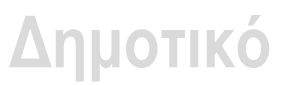 ΠΑΡΑΤΗΡΗΣΕΙΣΠαραπομπήΙΣΤΟΡΙΚΟΙΣΤΟΡΙΚΟΙΣΤΟΡΙΚΟΙΣΤΟΡΙΚΟΧΡΟΝΙΑ ΝΟΣΗΜΑΤΑΛΟΙΜΩΔΗ ΝΟΣΗΜΑΤΑΑΛΛΕΡΓΙΑΧΕΙΡΟΥΡΓΙΚΕΣ ΕΠΕΜΒΑΣΕΙΣΠΡΟΒΛΗΜΑΤΑ ΣΥΜΠΕΡΙΦΟΡΑΣ(Διαταραχές ύπνου, ενούρηση, tics)ΜΑΘΗΣΙΑΚΕΣ ΔΥΣΚΟΛΙΕΣ(Δυσλεξία, μειωμένη επίδοση στο σχολείο)ΜΕΤΑ ΑΠΟ ΑΣΚΗΣΗ (λιποθυμία, προκάρδιο άλγος, εύκολη κόπωση)ΕΜΒΟΛΙΑΣΜΟΙ Πλήρης εμβολιασμόςΥπολείπεται το εμβόλιο (α)ΕΜΒΟΛΙΑΣΜΟΙ Πλήρης εμβολιασμόςΥπολείπεται το εμβόλιο (α)ΕΜΒΟΛΙΑΣΜΟΙ Πλήρης εμβολιασμόςΥπολείπεται το εμβόλιο (α)ΑΝΤΙΚΕΙΜΕΝΙΚΗ ΕΞΕΤΑΣΗΑΝΤΙΚΕΙΜΕΝΙΚΗ ΕΞΕΤΑΣΗΑΝΤΙΚΕΙΜΕΝΙΚΗ ΕΞΕΤΑΣΗΑΝΤΙΚΕΙΜΕΝΙΚΗ ΕΞΕΤΑΣΗΥΨΟΣΒΑΡΟΣΔΕΡΜΑΣΚΕΛΕΤΟΣΣκολίωσηΚύφωσηΆλλαΣΚΕΛΕΤΟΣΣκολίωσηΚύφωσηΆλλαΣΚΕΛΕΤΟΣΣκολίωσηΚύφωσηΆλλαΣΚΕΛΕΤΟΣΣκολίωσηΚύφωσηΆλλαΟΠΤΙΚΗ ΟΞΥΤΗΤΑΔεξιό ΜάτιΑριστερό ΜάτιΣτραβισμόςΑχρωματοψίαΟΠΤΙΚΗ ΟΞΥΤΗΤΑΔεξιό ΜάτιΑριστερό ΜάτιΣτραβισμόςΑχρωματοψίαΟΠΤΙΚΗ ΟΞΥΤΗΤΑΔεξιό ΜάτιΑριστερό ΜάτιΣτραβισμόςΑχρωματοψίαΟΠΤΙΚΗ ΟΞΥΤΗΤΑΔεξιό ΜάτιΑριστερό ΜάτιΣτραβισμόςΑχρωματοψίαΟΠΤΙΚΗ ΟΞΥΤΗΤΑΔεξιό ΜάτιΑριστερό ΜάτιΣτραβισμόςΑχρωματοψίαΑΚΟΗΔΟΝΤΙΑΚΥΚΛΟΦΟΡΙΚΟΑρτηριακή πίεσηΨηλάφηση μηριαίωνΦυσήματαΚΥΚΛΟΦΟΡΙΚΟΑρτηριακή πίεσηΨηλάφηση μηριαίωνΦυσήματαΚΥΚΛΟΦΟΡΙΚΟΑρτηριακή πίεσηΨηλάφηση μηριαίωνΦυσήματαΚΥΚΛΟΦΟΡΙΚΟΑρτηριακή πίεσηΨηλάφηση μηριαίωνΦυσήματαΒΟΥΒΩΝΟΚΗΛΗΑΛΛΑ ΕΥΡΗΜΑΤΑΘεωρείτε ότι μπορεί να πάρει μέρος σε όλες τις σχολικές δραστηριότητες;                                                            ΝΑΙ………..   ΟΧΙ………..Θεωρείτε ότι μπορεί να πάρει μέρος σε όλες τις σχολικές δραστηριότητες;                                                            ΝΑΙ………..   ΟΧΙ………..Θεωρείτε ότι μπορεί να πάρει μέρος σε όλες τις σχολικές δραστηριότητες;                                                            ΝΑΙ………..   ΟΧΙ………..Θεωρείτε ότι μπορεί να πάρει μέρος σε όλες τις σχολικές δραστηριότητες;                                                            ΝΑΙ………..   ΟΧΙ………..